KUPNÍ  SMLOUVA Níže   uvedeného 	dne,  měsíce 	a roku  uzavřely Prodávající: Marian 	Garaj 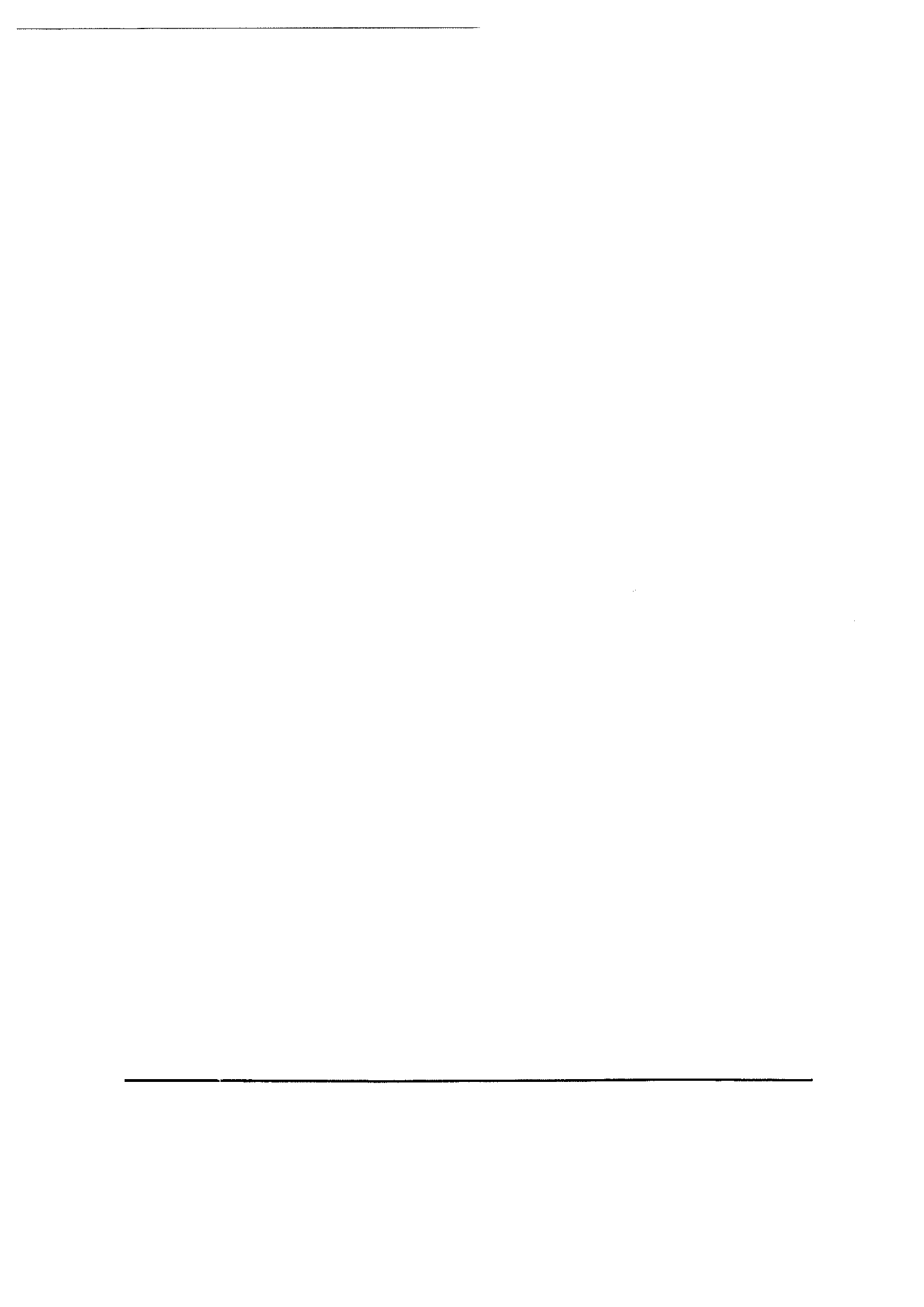 se  sídlem: 	Šatovská 	2943/41,67181 	Znojmo IČO:  71775897 DIČ:  CZ7404214730 zapsaná 	v obchodním 	rejstříku 	vedeném 	: MěCl Znojmo zastoupena 	Mariánem 	Garajem (dále  jen  „prodávající“ 	na  straně  jedné) a Kupující: Městské  lesy  Znojmo,  příspěvková 	organizace se  sídlem: 	Vídeňská 	třída  707/25, 	66902  Znojmo IČO:  00839027 zapsaná 	v obchodním 	rejstříku 	vedeném 	u Krajského 	soudu  v  Brně zastoupena 	Ing.  Zdeňkem 	Trojanem 	-  ředitelem 	organizace povinný 	subjekt 	dle  § 2  odst.  1 písm.  h) zákona  č.  340/2015 	Sb.,  o zvláštních 	podmínkách účinnosti 		některých 	smluv,  uveřejňování 	těchto  smluv  a o registru 	smluv  (zákon o registru smluv),   ve  znění  pozdějších 	předpisů (dále  jen  „kupující“, na  straně  druhé) (společně 	dále  jen  „smluvní 	strany“) tuto KUPNÍ  SMLOUVU dle ustanovení  § 2079  a násl.  zákona 	č.  89/2012 	Sb.,  občanský 	zákoník, 	ve znění  pozdějších předpisů  (dále  jen  „občanský  zákoník“)   (dále  jen  „smlouva") 1. 	PŘEDME-T  SMLOUVY 1.1. 	Předmětem 	této  smlouvy   je  dodání  lesnického 	uzlového 	pletiva  na  ochranu 	lesa  dle položkového 	rozpočtu 	v příloze  č. 1 této smlouvy  (dále  jen  „předmět 	koupě“). 1.2. 	Účelem  této  smlouvy 	je  uspokojení 	potřeby  kupující  spočívající 		v dodání  předmětu koupě, 	a  to  za cenu  dle  vítězné  nabídky  podané  prodávajícím 	ve veřejné 	zakázce malého   rozsahu. 	Předmět  koupě  bude  sloužit  k převozu  osob  i věcí  v rámci  činnosti kupující. 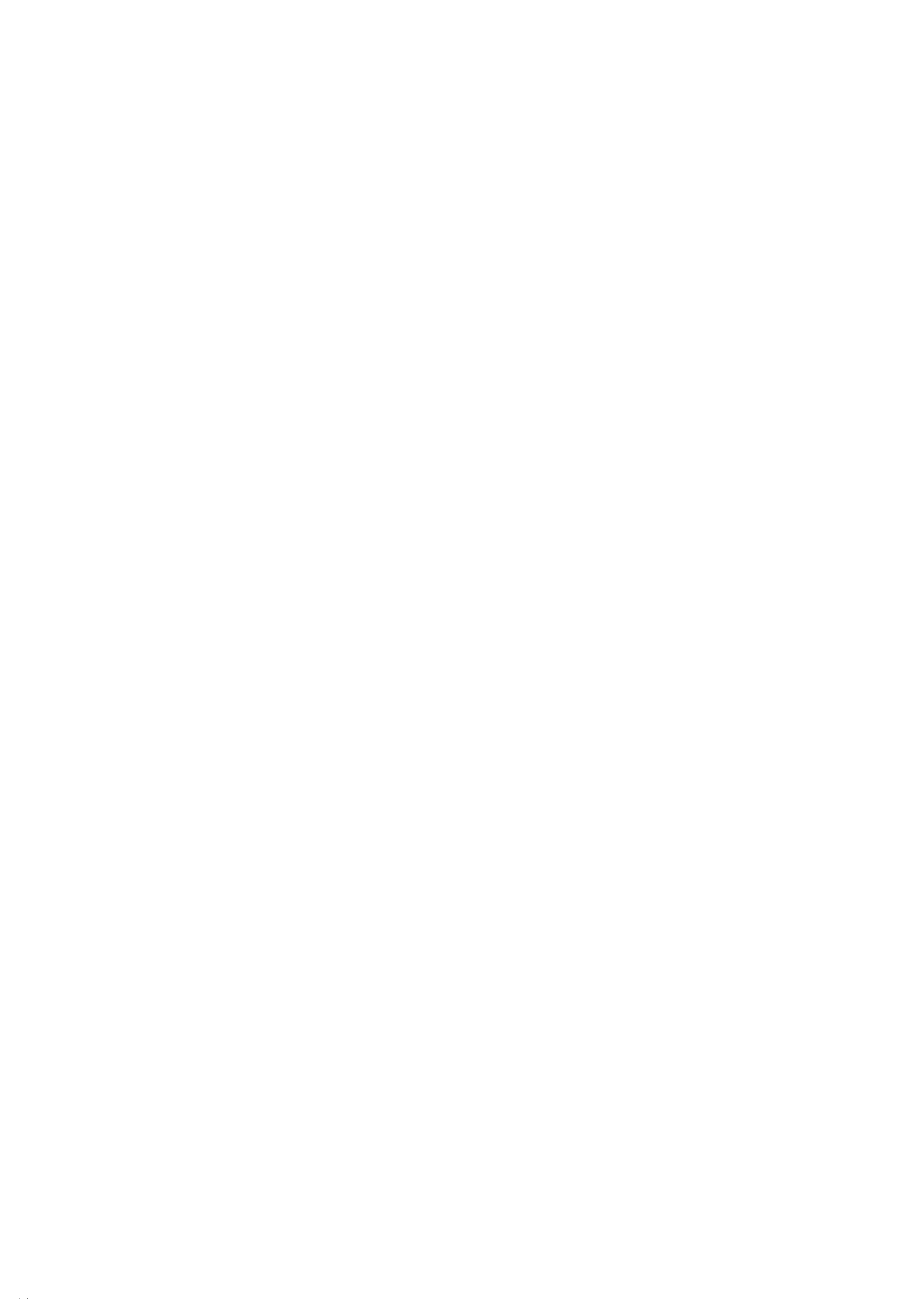 2. 	PRÁVA 	A POVINNOSTI 	SMLUVNÍCH 	STRAN 2.1. 	Prodávající 	se  zavazuje 	řádně 	a  včas 	odevzdat 	kupující 	předmět 	koupě, 	který splňuje 	náležitosti 	dle  veškerých 	platných 	právních 	předpisů 	a  technických 	norem, včetně   všech  dokladů,   které  se  k předmětu 		koupě  vztahují,   a umožní 	jí nabýt  k nim vlastnické 	právo. 2.2. 	Kupující 	se 	zavazuje 	předmět 	koupě 	řádně 	a  včas 	převzít 	a  zaplatit 	za  něj prodávajícímu 	kupní  cenu. 2.3. 	Prodávající 	prohlašuje, 	žo  je  oprávněným 	k přijetí   všech 	závazků  vyplývajících z této  smlouvy. 2.4. 	Prodávající 	prohlašuje, 	že 	předmět 	koupě, 	který 	bude 	dodán 	v  rámci 	plnění smlouvy,   nemá  žádné  právní  vady,  že není zatížen  právy  třetích  subjektů 	týkající   se zejména 	vlastnického, 	autorského, 		patentového 		práva 	a  práva 	průmyslového vlastnictví, 		která 	by  bránila 	plnění 	dle  smlouvy, 	a  že  je  zcela 	oprávněn 	uzavřít s kupující  smlouvu   v  celém  rozsahu. 3. 	DOBA  PLNĚNÍ 3.1. 	Prodávající 	se  zavazuje 	odevzdat 	kupující 	celý  předmět 	koupě   nejdříve 	ode  dne účinnosti 	této  smlouvy, 	nejpozději 	však  do  31.10.2022. 	Doklady 	předá   prodávající kupujícímu 	při  odevzdání   předmětu  koupě. 3.2. 	Prodávající 	nejpozději 	3  pracovní 		dny  přede   dnem, 	kdy  bude 	připraven 	předmět koupě 	k předání 	kupující, 	tuto 	skutečnost 	kupující 	oznámí 		a 	dohodne 	s ní podrobnosti 	předání  předmětu 	koupě. 4. 	KUPNÍ   CENA 4.1. 	Celková 	kupní  cena  za  předmět 	koupě  včetně   všech   součástí 	a  příslušenství 	dle této smlouvy 	je  sjednána 	ve  výši  649400, -Kč  bez  DPH  a  je  stanovena 	dle  vítězné nabídky,   podané 	prodávajícím 	ve  veřejné  zakázce  malého  rozsahu. 4.2. 	Ke 	sjednané 	ceně 	bez 	DPH 	prodávající 	připočítá 	DPH 	v  procentní 	sazbě odpovídající 	zákonné 	úpravě 	účinné 	k datu  uskutečnění 	příslušného 	zdanitelného plnění. 4.3. 	Celková  kupní  cena  za předmět 	koupě  s DPH  činí  785774,  -Kč 4.4. 	Sjednaná 	celková 	cena 	je  cenou 	nejvyšší 	přípustnou, 	tzn.   že  cena 	je  pevná 	a 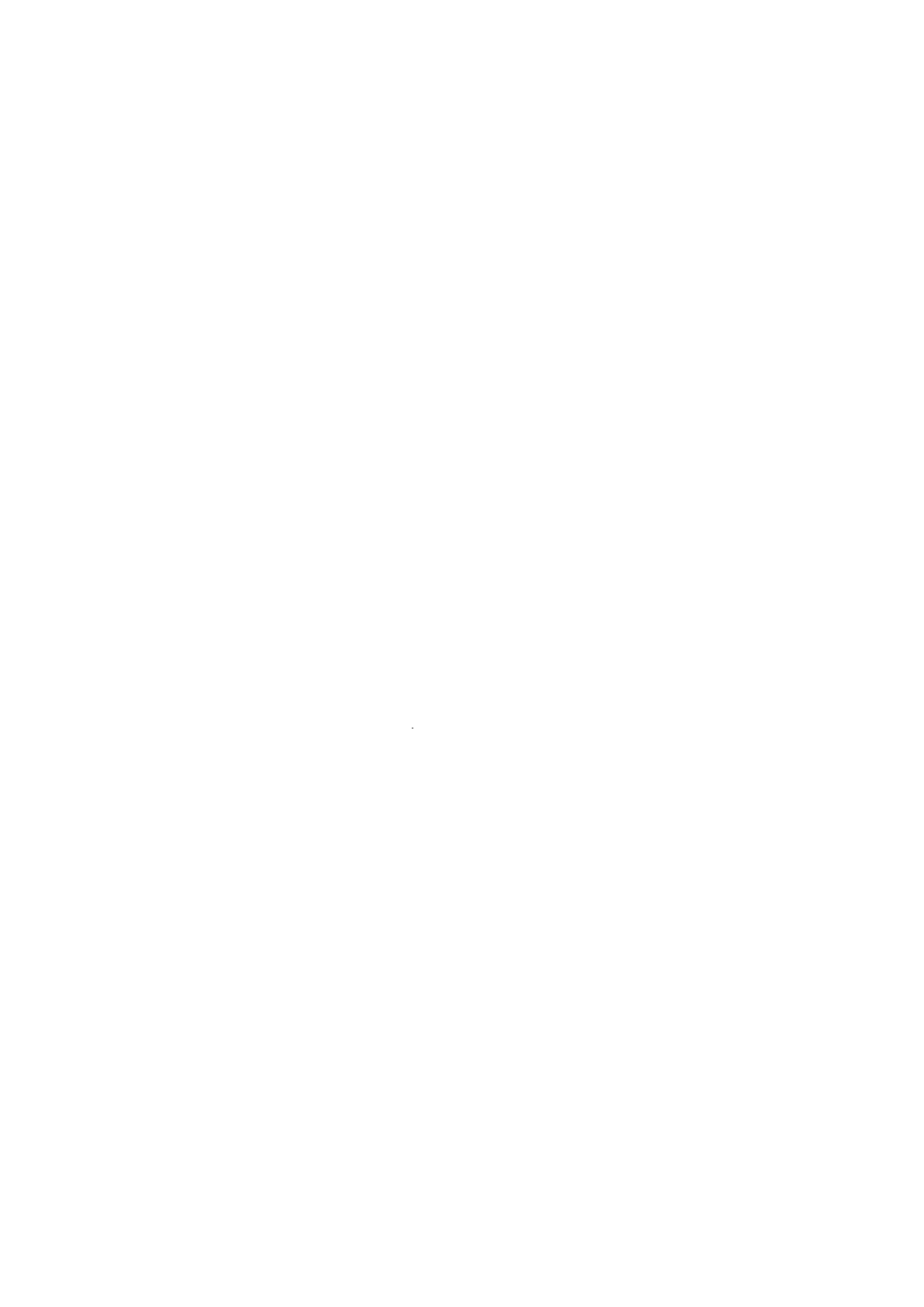 konečná 	se  započtením 	veškerých   nákladů,  rizik  a zisku. 5. 	PLATEBNÍ 	PODMÍNKY 5.1. 	Podkladem 		pro  platbu 	kupující 	je  daňový 	doklad 	- 	faktura, 	který 	je  prodávající oprávněn 	vystavit  po  předání   a převzetí  předmětu 	koupě. 	Podkladem 	pro  vystavení daňového 		dokladu   - faktury  je předávací  protokol  dle  čl.  7.2.  smlouvy. 5.2. 	Splatnost 	daňového 	dokladu  -  faktury  je  30  dnů  od  vystavení 	a převzetí 	dokladu. 5.3. 	Daňový doklad   -  faktura  musí  obsahovat   veškeré  náležitosti 	daňového 	dokladu 	dle zákona 	č.  235/2004 	Sb.,  o  dani  z přidané  hodnoty,   ve  znění  pozdějších 		předpisů 		a občanského 	zákoníku. 5.4. 	Kupující 	je  oprávněna   před  uplynutím  lhůty  splatnosti 		vrátit  daňový  doklad   -  fakturu, pokud  neobsahuje 	požadované 	náležitosti 	nebo  obsahuje 	nesprávné 	cenové 	údaje. Oprávněným 		vrácením 		daňového 	dokladu  -  faktury,   přestává 	běžet 	původní 		lhůta splatnosti. 	Opravená 	nebo 	přepracovaná 		faktura 	bude 		opatřena 	novou 	lhůtou splatnosti. 5.5. 	Zálohu  kupující   neposkytuje. 5.6. 	Prodávající 	prohlašuje, 	že a.)  Nemá 	v úmyslu   nezaplatit 	daň  z přidané 	hodnoty 	u  zdanitelného 	plnění 	podle této  smlouvy   (dále  jen  daň), b. )  nejsou   mu  známy  skutečnosti 	nasvědčujíc! 	tomu,  že  se  dostane 	do  postavení, kdy  nemůže 	daň 	zaplatit 	a  ani 	se  ke  dni  podpisu 	této 	smlouvy 	v takovém postavení  nenachází, c. )  nezkrátí  daň  nebo  nevyláká 	daňovou 	výhodu. 6. 	MÍSTO  PŘEDÁNÍ  PŘEDMĚTU 	KOUPĚ 6.1. 	Místem 	předání 	předmětu 	koupě 	dle 	této 	smlouvy 	je 	Městské 	lesy 	Znojmo 	- lesnické  úseky  01  -  Blížkovice, 	03  -  Ctidružice, 	04  -  Vranovská 	ves,  05  - Znojmo. 7. 	PŘEDÁNÍ 	A PŘEVZETÍ 	PŘEDMĚTU 	KOUPĚ 7.1. 	Závazek 	prodávajícího 	předat 	předmět 	koupě 	řádně 	a 	včas 	a 	v takovém technickém 	provedení, 	které  bude  odpovídat  požadavkům 	kupujícího. 7.2. 	O 	řádném 	odevzdání 	a 	převzetí 	předmětu 	koupě 	dle 	této 	smlouvy 	sepíše prodávající 	skupující 		předávací 		protokol. 	Kupující 		převezme 		od  prodávajícího pouze 	takový 	předmět 			koupě 	dle  této  smlouvy, 	který 	je  bez   vad. 		Pokud 	bude předmět 	koupě 	vykazovat 	vady, 	které 	budou 	bránit 	řádnému 	užívání 	předmětu koupě,  není  kupující   povinna 	předmět   koupě  převzít  a  do  odstranění 	takových 		vad se  předmět 		koupě 	nepovažuje 		za   řádně   předaný. 	Vady 		uvedené 	v předávacím protokolu 		je  prodávající 			povinen  odstranit  na  své  náklady 		bez  zbytečného 		odkladu v termínech 	v protokolu 		uvedených, 	jinak  se  ocitne  v prodlení 	s předáním 	předmětu koupě. 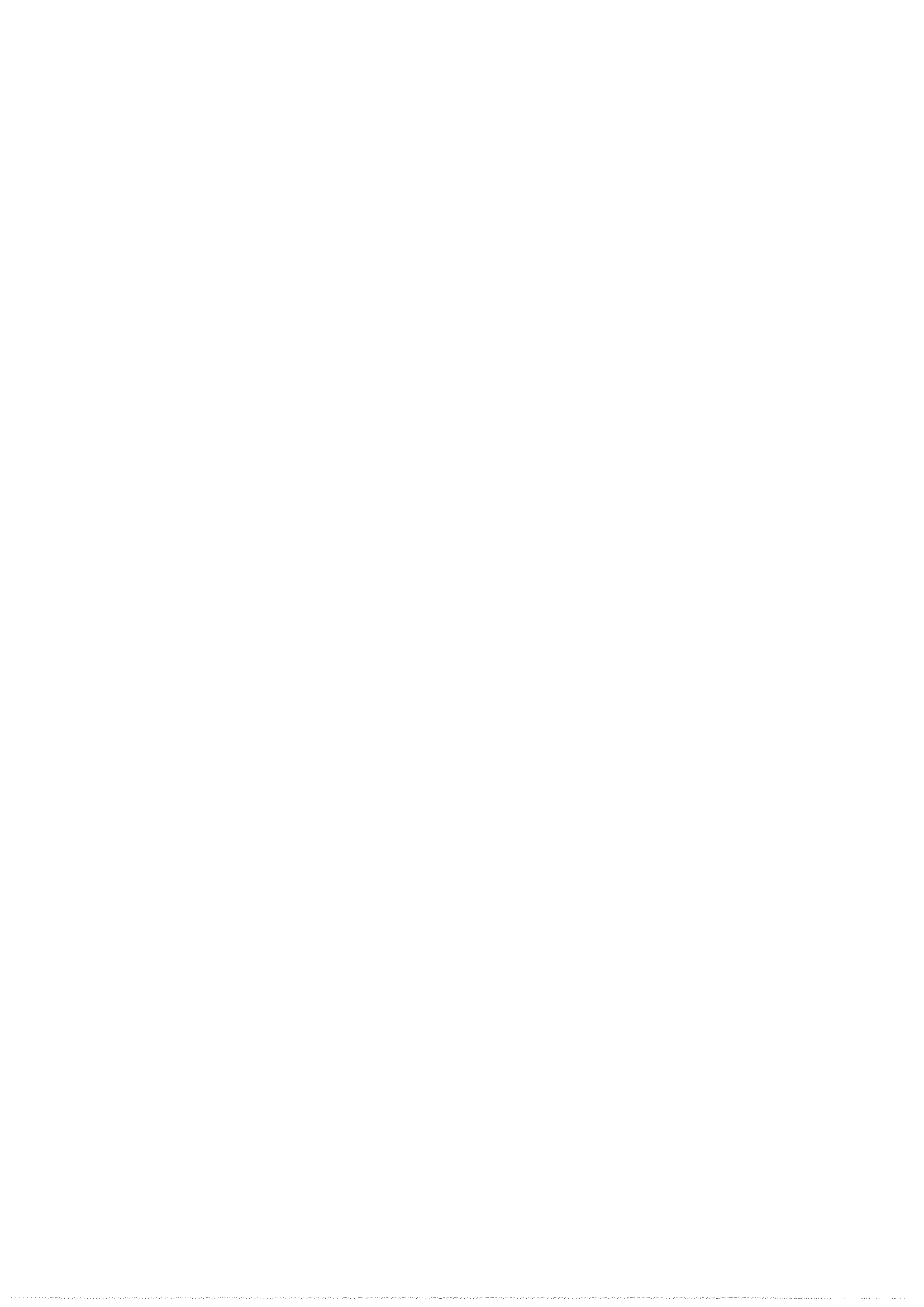 7.3. 	Prodávající 	je  vlastníkem 	předmětu 	koupě 	a  nese 	nebezpečí 	škody 	na  něm 	do nabytí  vlastnického 	práva  k předmětu 	koupě   kupující. 	Kupující 	nabývá  vlastnické právo  k předmětu 	koupě,  včetně  všech  dokladů,  které  se  k předmětu 	koupě   vztahují dle  této  smlouvy,  v okamžiku  převzetí  předmětu   koupě  dle  této  smlouvy 	kupující. 8. 	PRÁVA   Z VADNÉHO 	PLNĚNÍ,  ZÁRUKA  ZA JAKOST 8.1. 	Kupující 	má  právo  uplatnit 	vůči  prodávajícímu 	nároky  v souladu 	s  §  2099 	a  násl. občanského 	zákoníku, 	a  to  v případě,   že  budou 	po  převzetí 	předmětu 	koupě 	na tomto  zjištěny  vady.  Povinnosti  prodávajícího 	ze záruky  tím  nejsou  dotčeny. 8.2. 	Prodávající 		poskytuje 	na  předmět  koupě  smluvní  záruku, 	že je  ve stavu   bez  vad  a způsobilý 		k rádnému 	užívání. 	Prodávající 	poskytuje 	na  předmět 		koupě 	dle   této smlouvy 	a  jeho  součástí 	a  doplňky  následující 	záruky 	za  jakost, 	přičemž 		záruční doba  začíná  běžet  od okamžiku  převzetí  kupující. 9. 	SANKCE, 	UKONČENÍ 	SMLOUVY 9.1. 	Bude-li 	kupující 	v prodlení 	s úhradou 	kupní  ceny,  je  prodávající 	oprávněn 	účtovat kupující 		smluvní 		úrok  z prodlení 	0,05  %  dlužné 	částky za každý 	i  započatý 	den prodlení  po  termínu   splatnosti 	kupní  ceny  uvedené 	na  faktuře  až  do  doby  zaplacení dlužné  částky. 9.2. 	Nesplní-li 	prodávající 	svůj  závazek 	řádně  a  včas  odevzdat 	předmět 		koupě  dle  této smlouvy,  je  kupující   oprávněn 	požadovat  po  prodávajícím 	zaplacení 		smluvní  pokuty ve  výši 	500   Kč  za  každý 	i  započatý 	den 	prodlení, 	až  do   řádného 	odevzdání předmětu 			koupě 	a  prodávající 	je  povinen 	takto 	požadovanou 	smluvní 	pokutu zaplatit. 9.3. 	Nesplní-li  prodávající 	svůj  závazek   řádně  a včas  odstranit   vadu  předmětu 	koupě  dle této  smlouvy, 	je  kupující 	oprávněna 	požadovat 	po prodávajícím 	zaplacení 	smluvní pokuty  ve  výši  500  Kč  za  každý  i započatý   den  prodlení, 	až  do řádného   odstranění předmětu  koupě  a  prodávající  je   povinen  takto  požadovanou  smluvní 	pokutu zaplatit. 9.4. 	Smluvní  pokuty a  úroky z prodlení  podle tohoto  článku jsou splatné 	do  30 dnů  ode dne,  kdy povinná  strana  obdrží  od strany  oprávněné 	písemnou výzvu k zaplacení smluvní  pokuty nebo úroku  z prodlení,  která bude  obsahovat jejich  vyčíslení. 9.5. 	Zaplacením  smluvních 	pokut  dle  této  smlouvy  není 	dotčeno 	právo  kupující 	na náhradu 	škody  vzniklé  mu 	v příčinné  souvislosti  sjednáním,  nejednáním 		či opomenutím   prodávajícího. 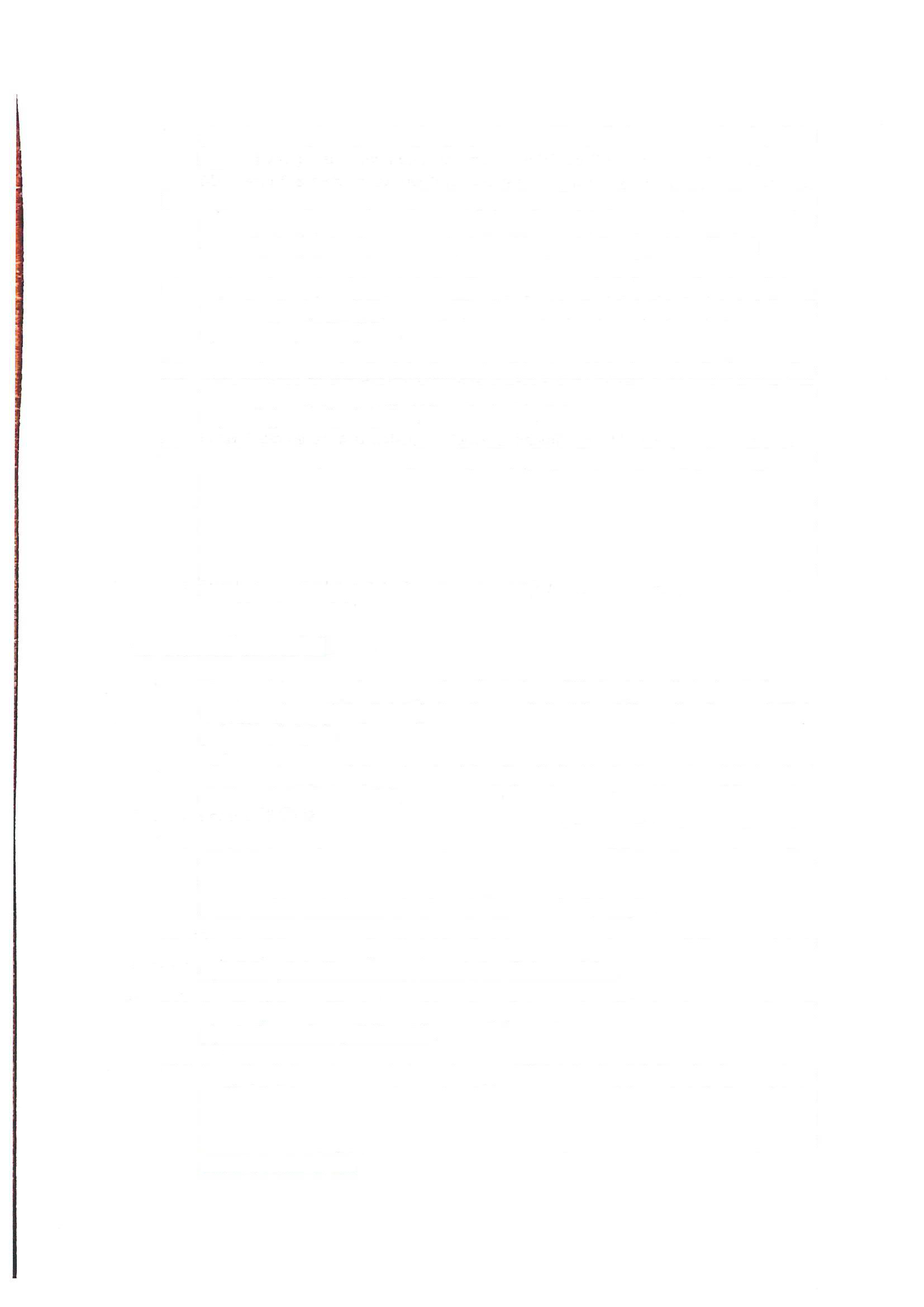 9.6. 	Tuto  smlouvu lze ukončit  dohodou 	smluvních stran.  Dohoda o ukončení 	smluvního vztahu musí  být  písemná, jinak  je neplatná.  Za písemnou formu se  v tomto případě nepovažuje 	e-mailová zpráva. 9.7. 	Od této  smlouvy 	lze  odstoupit   v případě podstatného  porušení  povinnosti jednou smluvní 	stranou, 		jestliže 	je   takové  porušení  povinnosti 	označeno  zákonem. Odstoupení 	je  účinné 	dnem  doručení 	písemného  oznámení 		o  odstoupení  druhé smluvní 	straně. 	V pochybnostech  se  má  za  to,  že písemné  oznámení 	odeslané s využitím 	provozovatele poštovních  služeb,  bylo  doručeno 	třetí  pracovní  den po jeho  odeslání  některou ze smluvních  stran,  byla li však odeslána na adresu v jiném státu,  pak patnáctý pracovní den  po odeslání. 10.  OSTATNÍ UJEDNÁNÍ 10.1.  Tato 	smlouva  a   práva  a  povinnosti 	z n í   vzniklá  i  výslovně  touto  smlouvou neupravená  se 	řídí  příslušnými  ustanoveními  občanského  zákoníku  a  dalších právních   předpisů. 10.2.  Písemnosti 	se  považují  za doručené  i v případě, že kterákoliv 	ze stran její  doručení odmítne,  či jinak  znemožní. 10.3.  Změnit  nebo doplnit tuto  smlouvu  mohou  smluvní  strany pouze formou písemných dodatků,  které   budou 	vzestupně 	číslovány,  výslovně  prohlášeny 	za  dodatek  této smlouvy   a  podepsány oprávněnými 	zástupci smluvních stran.  Za  písemnou formu pro  tento  účel  nebude  považována výměna  e-mailových 	zpráv. 10.4.  Prodávající  se  zavazuje, 	že  jakékoliv  informace,  které 	se  dozvěděl  v souvislosti s plněním  předmětu   smlouvy,  neposkytne třetím osobám. 10.5.  Prodávající 	nemůže 	bez  souhlasu 	kupujícího 	postoupit 	svá  práva  a  povinnosti plynoucí  ze smlouvy třetí  osobě. 10.6.  Pro  případ, že  ustanovení   této smlouvy,  oddělitelné   od ostatního obsahu, se  stane neúčinným, 		nebo  neplatným, 	smluvní  strany  se zavazují 	bez  zbytečného odkladu nahradit 	neúčinné 	nebo 	neplatné 		ustanovení 	novým. 	Případná 	neplatnost některého 		z takovýchto  ustanovení 	této  smlouvy 	nemá 		za  následek  neplatnost ostatních ustanovení. 10.7. Smluvní  strany  berou na vědomí,  že objednatel je  osobou povinnou  uveřejňovat smlouvy v registru 	smluv  podle zákona č.  340/2015 Sb., o  zvláštních podmínkách účinnosti některých smluv,  uveřejňování těchto smluv  a  o  registru smluv (zákon o registru smluv), ve znění  pozdějších předpisů (dále jen  „zákon o  registru smluv“). Smluvní 	strany proto souhlasí s tím, že kupující je oprávněna uveřejnit 	celý obsah této smlouvy, a to i strojově čitelnou  kopii stejnopisu smlouvy. 10.8.  Tats 	smlouva  je  uzavřena  dnem 	jejího  podpisu  oběma  smluvními  stranami. Smlouva  nabude  účinnosti uveřejněním 	v  registru  smluv  podle zákona  o  registru 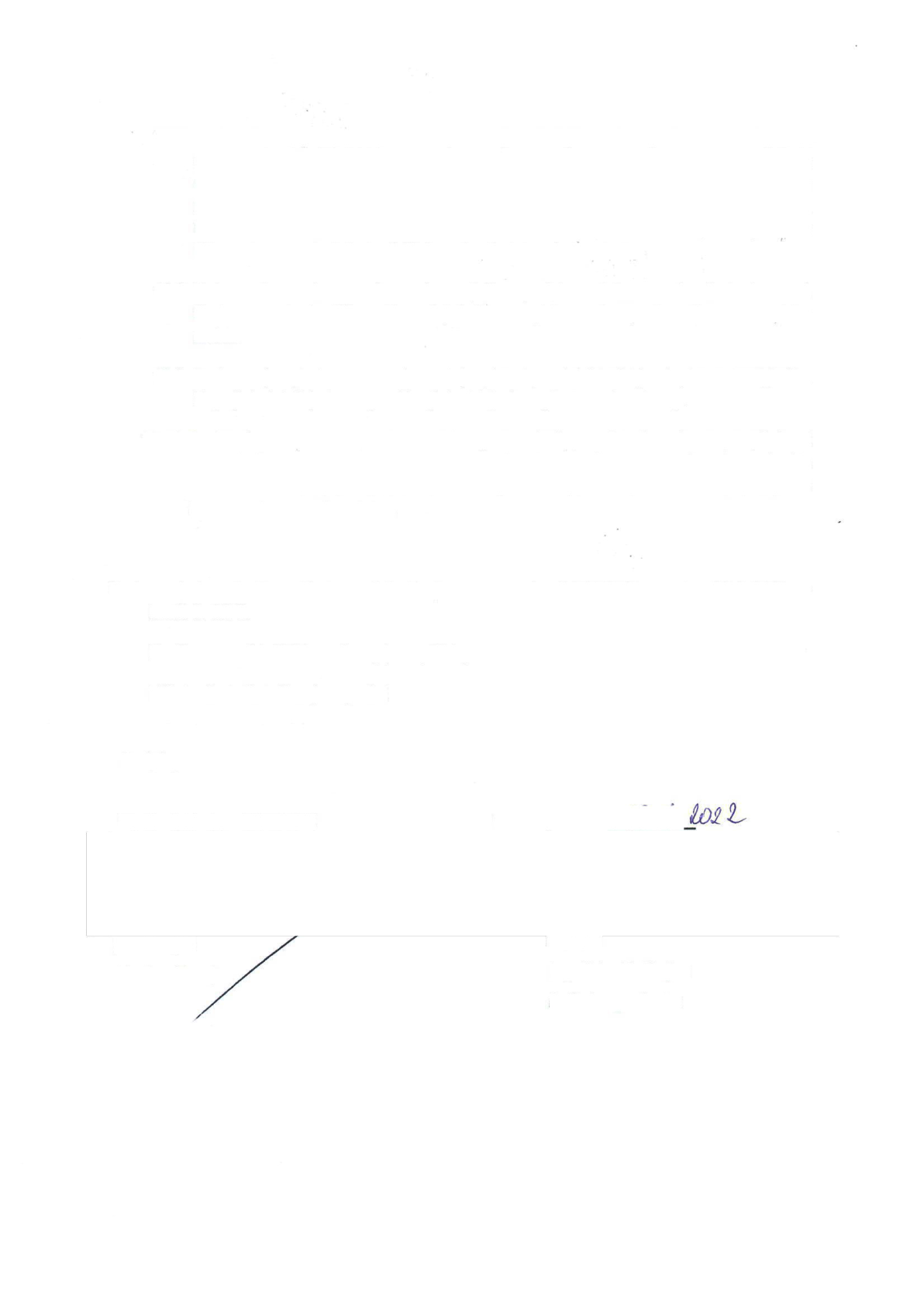 smluv. 10.9. Smlouva je  vyhotovena ve dvou stejnopisech, z  nichž  každý má platnost originálu. Kupující obdrží  jedno a prodávající také jedno  vyhotovení smlouvy. 10.10 Smluvní 	strany  se s  obsahem  smlouvy  seznámily,  souhlasí  s  ním  a  po přečtení prohlašují, že byla sepsána dle  jejich  pravé, dobrovolné a  svobodně projevené vůle v  souladu  s  veřejným  pořádkem  a  dobrými  mravy,  na  důkaz  čehož 	připojují  na konec smlouvy své podpisy. Smlouva 	byla schválena Radou města Znojma usnesením 	č. 168/2022 	ze dne 20.6.2022   v bodě č. 6879. Nedílnou součástí této smlouvy jsou přílohy: Příloha č.  1 : Položkový rozpočet Podpisy: Ve  Znojmě 	dne 	27.6.2022	Ve Znojmě dne 	ó? 	- prodávající Marian 	Garaj Kupující Ing.  Zdeněk   Trojan ředitel  organizace 